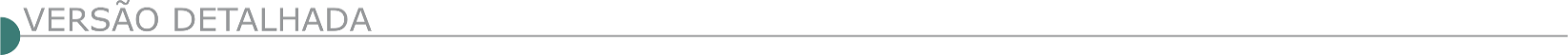 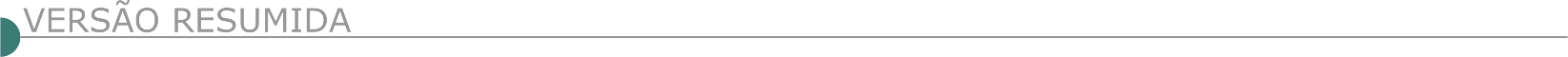 ESTADO DE MINAS GERAISPREFEITURA MUNICIPAL DE ALTO CAPARAÓ - TOMADA DE PREÇOS Nº 007/2023 O município ALTO CAPARAÓ/MG torna público o processo licitatório Nº 179/2023. OBJETO: Contratação de empresa especializada para execução da obra de pavimentação da Avenida Vereador Ynima Novaes de Campos no município de ALTO CAPARAÓ/MG, com recursos financeiros oriundos do contrato de repasse nº 939543/2022/ MDR/caixa. a sessão pública ocorrerá no dia 11/12/2023, às 13h. O edital na íntegra e seus anexos estão disponíveis no site www.altocaparao.mg.gov.br. Maiores informações no email: licitacaoprefeituraac@gmail.com. ALTO RIO DOCE CÂMARA MUNICIPAL TOMADA DE PREÇOS 01/2023 O Presidente da Câmara Municipal de Alto Rio Doce torna pública a realização da Tomada de Preços n° 01/2023, oriunda do Processo Administrativo n° 38/2023, no dia 14/12/2023, visando à contratação de Empresa especializada nas áreas de Engenharia e Arquitetura para execução da III Etapa do Projeto de Reforma da Sede do Legislativo municipal, conforme projeto básico e projeto executivo e condições previstas no edital. O valor estimado da contratação é de R$ 176.470,75 (cento e setenta e seis mil quatrocentos e setenta reais e setenta e cinco centavos). O Edital da Licitação encontra-se disponibilizado no link: https://www.altoriodoce.mg.leg.br/, demais informações podem ser solicitadas pelo e-mail: compraslicitacao@altoriodoce.mg.leg.br, ou telefone (32) 3345-1806.ARAGUARI PREFEITURA MUNICIPAL EDITAL DE LICITAÇÃO - TOMADA DE PREÇOS Nº 008/2023 O Município de Araguari-MG, comunica aos interessados que, fará realizar a licitação na modalidade Tomada de Preços nº 008/2023, tipo/critério de julgamento: menor preço global e regime de execução: empreitada por preço global, visando a contratação de empresa especializada em construção civil para conclusão da obra de Unidade Básica de Saúde Tipo II, a ser construída na rua Claudinei Roosevelt Della Posta - ant. rua 12 - nº 635, loteamento Parque dos Flamboyants, bairro Millenium - área institucional 01-b, Araguari-mg, conforme especificações contidas projeto básico, memoriais descritivos, planilha orçamentária, curva abc, cronograma físico-financeiro, projetos e especificações básicas. Os envelopes contendo os documentos de habilitação e proposta deverão ser entregues até às 13:30 horas do dia 13 de dezembro de 2023. As empresas interessadas em participar desta licitação poderão designar seu responsável técnico ou preposto devidamente credenciado para vistoriar o local onde será executada a obra/serviço, em dias úteis e respeitado o horário do expediente normal da PMA, com pelo menos dois dias de antecedência a abertura do certame, 11(onze) de dezembro de 2023 (dois mil e vinte e três), mediante prévio agendamento de data e horário junto ao Setor de Engenharia da Secretaria Municipal de Planejamento, Orçamento e Habitação, de segunda a sexta-feira, das 07:00 (sete) às 11:00 (onze) horas. Os horários estabelecidos neste Edital respeitarão o Horário Oficial de Brasília – DF. Mais informações pelo telefone: (34) 3690-3095.CASA GRANDE PREFEITURA MUNICIPAL TOMADA DE PREÇO Nº 008/2023 PUBLICAÇÃO DO EDITAL Nº 070/2023 – PROCESSO DE LICITAÇÃO Nº 102/2023 – MODALIDADE TOMADA DE PREÇO Nº 008/2023. O Município de Casa Grande, no uso de suas atribuições legais e com fulcro na Lei Federal nº 8.666/93, com suas alterações posteriores, torna público para conhecimento dos interessados a Licitação na modalidade de Tomada de Preço, tipo “menor preço global”, cujo objeto é a “contratação de empresa de engenharia especializada na execução, sob regime de empreitada por preço global, de pavimentação em alvenaria de morros em poliédrica com todo fornecimento de materiais”. A sessão pública da Tomada de Preço ocorrerá no dia 07/12/2023, às 10h00min. Para retirar o Edital e informações pelo email: licitacoes@casagrande.mg.gov.br. CONSELHEIRO PENA - AVISO DE LICITAÇÃO. CONCORRÊNCIA ELETRÔNICA 010/2023 – PROC LICIT. 136/2023 OBJETO: REFORMA DA PRAÇA DO BAIRRO LAJÃO, RUA CORONEL ALVIM, BAIRRO LAJÃO. Data: 11/12/2023, às 09:00 Horas. O Edital e seus anexos estão à disposição dos interessados no site www.conselheiropena.mg.gov.br, no link “Licitações e no site www.licitardigital.com. CORINTO PREFEITURA MUNICIPAL EDITAL DE LICITAÇÃO 078/2023 - TP 020/2023 Torna público o edital de licitação 078/2023, Tomada de Preços 020/2023, a contratação de pessoa empresária para execução da reforma quadra poliesportiva da Escola Municipal Antônio Maldini, com fornecimento de materiais e serviços; licitação tipo menor preço no regime de empreitada por preço global, art. 6°, VIII, a), Lei 8666∕1993; a execução da obra deverá seguir a descrição do objeto desta licitação que consta do projeto básico/executivo (memorial descritivo), planilhas orçamentária, cronograma físico-financeiro e demais documentos anexos ao Edital. Obra a ser executada através de recurso próprio decorrente de emenda parlamentar impositiva, a realizar-se no dia 11/12/2023 às 14:00 horas, na sede da Prefeitura Municipal. O Edital e anexos se encontram a disposição no Departamento de Licitações da Prefeitura Municipal situada à Avenida Getúlio Vargas, nº 200, Centro, Corinto/MG, ou pelo e-mail: licitacao@corinto.mg.gov.br. EDITAL DE LICITAÇÃO 077/2023 - TP 019/2023 TORNA PÚBLICO O EDITAL DE LICITAÇÃO 077/2023a contratação de pessoa empresária para execução do calçamento ao redor da Escola Municipal Nair Lima, com fornecimento de materiais e serviços; licitação tipo menor preço no regime de empreitada por preço global, art. 6°, VIII, a), Lei 8666∕1993; a execução da obra deverá seguir a descrição do objeto desta licitação que consta do projeto básico/executivo (memorial descritivo), planilhas orçamentária, cronograma físico-financeiro e demais documentos anexos ao Edital. Obra a ser executada através de recurso próprio decorrente de emenda parlamentar impositiva, a realizar-se no dia 11/12/2023 às 09:30 horas, na sede da Prefeitura Municipal. O Edital e anexos se encontram a disposição no Departamento de Licitações da Prefeitura Municipal situada à Avenida Getúlio Vargas, nº 200, Centro, Corinto/MG, ou pelo e-mail: licitacao@corinto.mg.gov.br. GRUPIARA PREFEITURA MUNICIPAL AVISO DE LICITAÇÃO TOMADA DE PREÇOS Nº. 006/2023 O Município de Grupiara - MG, através da COMISSÃO PERMANENTE DE LICITAÇÃO, torna público que às 09:00 horas do dia 12 de dezembro de 2023, estará realizando TOMADA DE PREÇOS na contratação de empresa especializada para execução de obra de REVITALIZAÇÃO DO CLUBE MUNICIPAL DE GRUPIARA, tudo de conformidade com PLANO DE AÇÃO Nº 09032023-032814 (T.E). Maiores informações pelo tel. (034) 3844-1369 das 08:00 às 16:00 horas.IAPU PREFEITURA MUNICIPAL AVISO DE LICITAÇÃO. PROCESSO ADMINISTRATIVO Nº 461/2023. TOMADA DE PREÇOS Nº 17/2023. A Prefeitura Municipal de Iapu/MG comunica que está promovendo licitação objetivando a contratação de empresa especializada para prestação de serviços e obras de engenharia na pavimentação com blocos pré- moldados de concreto e drenagem pluvial nas Ruas Luiz Apolônio de Morais e Rua Belarmino Cardoso, no Distrito de São Sebastião da Barra, município de Iapu/MG, nos termos do Convênio nº 1301001222/2023-SEINFRA (Secretaria de Estado de Infraestrutura, Mobilidade e Parcerias), tipo de julgamento: menor preço global. Data de sessão de abertura e julgamento das propostas: 07/12/2023 às 13h00min. Local: Rua João Lemos, n° 37, Centro. Maiores informações pelo telefone (33) 3355-1105. INHAPIM PREFEITURA MUNICIPAL AVISO DE LICITAÇÃO – PROCESSO 154/2023 TOMADA DE PREÇO 013/2023 A Prefeitura Municipal de Inhapim, através de seu prefeito torna público processo licitatório cujo objeto é: Contratação de empresa para execução de obra de pavimentação em asfalto tipo CBUQ da rua Amélia Godinho. Protocolo 12/12/2023 até 09:00 horas. Abertura às 09:10 horas do mesmo dia. Edital e seus anexos a disposição no site oficial da prefeitura e na Praça Alaíde Quintela Soares, nº 115, centro, Inhapim. Telefone: (33)3315-1511. ITAMOGI PREFEITURA MUNICIPAL ABERTURA DE LICITAÇÃO PROC. Nº 201/23, PREG. E. Nº 53/23 R.P. Nº 23/23 Dia 05/12/23 às 08h15m, para “Registro de Preços para eventuais aquisições de diversos reagentes/testes a serem utilizados em equipamento laboratorial modelo “ECO diagnóstica F200””. ABERTURA DE LICITAÇÃO PROC. Nº 0207/23, T.P. Nº 008/23 Dia 08/12/23 às 08h30m, para “Contratacao De Empresa Especializada Para A Execução De Obra De Substituição De Pavimento Da Rua Galdino Cardeal, Conforme Contrato De Repasse 940152/2022/Mdr/Caixa em regime de execução indireta, do tipo menor preço, empreitada por preço global, com fornecimento de material e mão-de-obra; conforme projetos e especificações técnicas anexas ao edital”.PREFEITURA MUNICIPAL  DE ITAMOGI - ABERTURA DE LICITAÇÃO PROC. Nº 0208/23, T.P. Nº 009/23Dia 08/12/23 às 13h, para “Contratacao De Empresa Especializada Para A Execução De Obra De Implantação E Pavimentação Das Ruas Fabiano E Wenceslau Braz, Conforme Contrato De Repasse 912188/2021/Mdr/ Caixa em regime de execução indireta, do tipo menor preço, empreitada por preço global, com fornecimento de material e mão-de-obra; conforme projetos e especificações técnicas anexas ao edital”. Os editais estão à disposição dos interessados na sede da Prefeitura Municipal de Itamogi/MG, à Rua Olímpia E. M. Barreto nº 392, Lago Azul das 09h às 16h e nos sites www.itamogi.mg.gov.br e www.ammlicita.org.br. Maiores informações telefone (35) 3534-3800 e-mail licitacao@itamogi.mg.gov.br. ITAVERAVA PREFEITURA MUNICIPAL TOMADA DE PREÇOS Nº 003/2023. A Prefeitura de Itaverava, através do seu Prefeito, o Sr. José Flaviano Pinto torna público que irá realizar no prédio da Prefeitura Municipal licitação na modalidade Tomada de Preços nº 003/2023 Objeto: Realização De Obras De Construção De Biblioteca Pública Municipal Para O Município De Itaverava/MG, abertura dia 12/12/2023 às 08:00 horas na sala de reuniões situado no prédio da Prefeitura Municipal de Itaverava, maiores informações e editais no site www.itaverava.mg.gov.brJOSENÓPOLIS PREFEITURA MUNICIPAL PREGÃO PRESENCIAL Nº 030/2023 O Município de Josenópolis, torna público, Proc. Licitatório nº 064/2023, Pregão Presencial nº 030/2023 - Objeto - Contratação de empresa especializada para execução de obras de prevenção, conservação da farmácia básica do município de Josenópolis-MG conforme especificações constantes do edital - Credenciamento dia 04/12/2023, 08:00 Horas - Pregoeiro: Warly Breno Miranda Jardim, Tel. (38) 3736- 9048, pelo e-mail: licita.josenopolis@gmail.com ou https://portal.josenopolis.mg.gov.br/licitacoes/.LEANDRO FERREIRA PREFEITURA MUNICIPAL PROCESSO LICITATÓRIO Nº 100/2023, PREGÃO Nº 019/2023 Objeto – tapa buraco das vias públicas - Dot. Orç: Fichas: 296. Entrega das propostas passa para até o dia 06.12.2023 às 14 horas, Plataforma – www.licitadigital.com.br, lances às 15 horas. Mais informações pelo telefone 37-3277-1331. Edital na íntegra no site www.leandroferreira.mg.gov.br. LAGOA GRANDE PREFEITURA MUNICIPAL RETIFICAÇÃO DO PROCESSO LICITATÓRIO Nº: 108/2023 CONCORRÊNCIA Nº: 004/2023. Objeto: Contratação de empresa para prestação de serviços de drenagem, supressão e revitalização da Lagoa. Onde se lia: Processo Licitatório nº: 108/2023, leia-se Processo Licitatório nº: 109/2023. Maiores informações e o edital completo poderão ser obtidos com a Presidente da CPL. Tel: (034) 3816-2926 ou pelo e-mail: licitacao.lagoagrande@hotmail.com. PREFEITURA MUNICIPAL  DE LADINHA - TOMADA DE PREÇOS Nº 2/2023 AVISO DE LICITAÇÃO. Objeto da Licitação: contratação de empresa para execução das obras e serviços de pavimentação em alvenaria poliédrica, com fornecimento total de material e mão de obra – Convênio de Saída nº 1301001460/2023 - Seinfra. Data e horário da sessão: 8/12/2023, às 9 horas. Interessados poderão retirar o Edital no site: www.ladainha.mg.gov.br.MINDURI PREFEITURA MUNICIPAL PROCESSO LICITATÓRIO 088/2023- AVISO DE LICITAÇÃO -TOMADA DE PREÇOS 002/2023Objeto: Contratação de empresa do ramo pertinente para a prestação de serviços com mão de obra capacitada de profissionais e fornecimento de materiais para a Construção da Unidade Básica de Saúde (UBS TIPO I padrão Alvenaria), localizada na Rua Sagrado Coração de Jesus, S/N, Vila Vassalo, Minduri-MG. Conforme Resolução SES/MG nº 8.753, DE 16 DE MAIO DE 2023, firmado entre o Município de Minduri-MG e o Estado de Minas Gerais e em atendimento à Secretaria Municipal de Saúde do Município de Minduri-MG. O dia da sessão: 13/12/2023 às 9h:00min. Valor Total Global Estimado: R$ 2.000.829,09 (Dois Milhões e Oitocentos e Vinte e Nove Reais e Nove Centavos). Mais informações e-mail licitacaominduri@gmail.com ou Tel.: (35) 3326- 1219. PREFEITURA MUNICIPAL DE NANUQUE AVISO DE LICITAÇÃO CONCORRENCIA PUBLICA Nº 1/2023 O Município de Nanuque/MG torna público que estará realizando a concorrência pública nº 001/2023 - a Contratação de Empresa para pavimentação asfáltica em CBUQ com Drenagem Superficial, da Av. Anhanguera, Bairro Vila Esperança - Nanuque/MG. A abertura será às 09h00min do dia 26/12/2023. O edital poderá ser obtido na íntegra na Prefeitura Municipal de Nanuque, através do site www.nanuque.mg.gov.br e www.bbmnetlicitacoes.com.br. PIRANGUINHO CÂMARA MUNICIPAL TOMADA DE PREÇO 001/2023 PROCESSO LICITATÓRIO 026/2023. Objeto: Contratação de empresa especializada para execução da reforma e manutenção do prédio da Câmara Municipal de Piranguinho. Visita técnica a partir de: 08/12/2023. Data abertura: 12/12/2023 às 09:00 horas. A presente licitação será processada em conformidade com a Lei 8.666/93 e LC 123/06. Edital na página da Câmara Municipal de Piranguinho - https://www.camaradepiranguinho.mg.gov.br/ Info: (35) 3644- 1831 ou pelo e-mail: camara@camaradepiranguinho.mg.gov.br, RESENDE COSTA - AVISO DE TOMADA DE PREÇOS Nº 019/2023O Município de Resende Costa torna público que realizará Processo Licitatório nº 0181/2023, Modalidade TOMADA DE PREÇOS, cujo Edital encontra-se à disposição dos interessados no site www.resendecosta.mg.gov.br ou e-mail licitacao@resendecosta.mg.gov.br, tendo por objeto a contratação de empresa execução do projeto de construção de galeria na rua Professora Maria Da Luz Miranda. Inf.: (32) 3354.1366 – ramal 214. Data: 11/12/2023 às 8:00h.ROSÁRIO DA LIMEIRA PREFEITURA MUNICIPAL PREGÃO PRESENCIAL Nº 056/2023 Torna público que fará realizar licitação na modalidade Pregão Presencial nº 056/2023, na data de 06/12/2023, às 13h00min, Processo Licitatório nº. 117/2023, Registro de Preço nº 048/2023, objetivando a contratação de empresa na área de construção civil, para futuras e eventuais prestações de serviços de mão de obra civil de alvenaria em bloco de concreto, tudo conforme descrito e especificado no anexo I. O município utilizará tanto recursos próprios, quanto recursos provenientes de recursos da Vale via Estado de Minas Gerais e/ou recurso provenientes de Emen- das Parlamentares, Portarias, Resoluções e/ou Convênios com o Estado de Minas Gerais. O Edital poderá ser retirado no site: www.rosariodalimeira.mg.gov.br. Informações no setor de Licitações, na Praça Nossa Senhora de Fátima, nº 232, Bairro Centro, em Rosário da Limeira/MG, no horário das 08hs às 11hs e de 13hs às 17hs ou pelo telefone (32) 3723-1263, Rosário da Limeira/MG, 21/11/2023.SÃO JOÃO DEL-REI PREFEITURA MUNICIPAL PROCESSO DE LICITAÇÃO Nº 239/2023 TOMADA DE PREÇOS N° 008/2023 Abertura do Processo de Licitação n° 239/2023, na modalidade Tomada de Preços nº 008/2023. Objeto: Restauração e recuperação da Casa Bárbara Heliodora – Centro, município de São João del-Rei/MG. Abertura dia 11/12/2023, às 09:00 horas, na sede da Prefeitura, Rua Ministro Gabriel Passos,199 – Centro. Informações. Tel. (32) 3379-2923/2925, ou no site. SÃO GONÇALO DO RIO ABAIXO - PREGÃO ELETRÔNICO N.º 122/2023 A Prefeitura Municipal de São Gonçalo do Rio Abaixo/MG, informa que realizará Processo Licitatório 176/2023 - Pregão Eletrônico N.º 122/2023 – Contratação de Empresa de Engenharia Civil para execução de serviços de restauração da Estátua do Padre João em São Gonçalo do Rio Abaixo/MG. As propostas serão recebidas até às 09:00 horas do dia 06/12/2023. A operação da sessão pública se dará a partir das 09:00 horas do dia 06/12/2023. O Edital completo poderá ser obtido no sítio eletrônico https://www.saogoncalo.mg.gov.br/transparencia e/ou https://licitar.digital. SETUBINHA PREFEITURA MUNICIPAL TP 7/23 O pregoeiro oficial e equipe de apoio do mun. de Setubinha, torna público a licitação Tomada de Preços 007/2023. Objeto: Contratação de empresa especializada para execução de pavimentação asfáltica em PMF das vias secundárias do bairro Planalto no município de Setubinha. Devido ao acolhimento de impugnação, fica designada nova data de abertura para o dia 07/12/2023 às 09:00 horas. Informações na Rua Minervina Santos Pereira, 83, centro, Setubinha ou telefone (33) 3514-9213 ou e-mail: licitacao@setubinha.mg.gov.br.PREFEITURA MUNICIPAL DE UBERABA  - AVISO DE LICITAÇÃO CONCORRÊNCIA ELETRÔNICA Nº 22/2023 Objeto: Contratação de empresa para prestação de serviços comuns de reforma do Centro de Referência em Assistência Social CRAS Morumbi, em atendimento à Secretaria de Desenvolvimento Social - SEDS. Tipo: Menor preço global. Recebimento das propostas por meio eletrônico: A partir das 16h do dia 17/11/2023. Fim do recebimento das propostas/Início da Disputa: Às 13h do dia 28/12/2023. Abertura da Sessão de Disputa de Preços: Às 15h do dia 28/12/2023. Valor estimado da licitação: R$ 235.473,62. Fontes de recursos: Transferência Especial dos Estados. Informações: O Edital da Concorrência Eletrônica nº 22/2023 estará disponível a partir das 16h do dia 17/11/2023 nos seguintes acessos: Portal eletrônico oficial do Município de Uberaba/MG, pelo link: https://prefeitura.uberaba.mg.gov.br/portalcidadao/; Portal Nacional de Compras Públicas (PNCP), pelo link: https://www.gov.br/pncp/pt-br; Plataforma eletrônica de licitações (LICITAR DIGITAL), pelo link: https://ammlicita.org.br/. Demais informações podem ser obtidas pelo telefone: (34) 3318-0938 ou pelo e-mail: licitacaopmu.sad@gmail.com. UBERLÂNDIA - AVISO/EXTRATO DE LICITAÇÃO - PREGÃO PRESENCIAL Nº 147/2023 - CRITÉRIO DE JULGAMENTO “MENOR PREÇO” – GLOBAL - CONTRATANTE: DEPARTAMENTO MUNICIPAL DE ÁGUA E ESGOTO – DMAEOBJETO: Contratação de empresa especializada para prestação de serviços de engenharia para execução de ligações de água, transferência de ramais, mudança de padrão e supressão de ligação de água, em atendimento à Diretoria do Sistema de Abastecimento de Água. VALOR TOTAL ESTIMADO DA CONTRATAÇÃO: R$ 1.560.558,25 (um milhão e quinhentos e sessenta mil e quinhentos e cinquenta e oito reais e vinte e cinco centavos). DATA DA SESSÃO PÚBLICA: 06 de dezembro de 2023 às 09h00min (horário de Brasília), no Auditório de Licitações do DMAE, Avenida Rondon Pacheco, nº 6.400, bairro Tibery, CEP nº 38.405-142.VARGEM BONITA CÂMARA MUNICIPAL PL02/2023 – TOMADA DE PREÇOS Nº 01/2023Contratação de empresa especializada para execução da finalização da obra de construção do anexo a Câmara Municipal de Vargem Bonita/MG, incluindo o fornecimento de materiais, equipamentos e mão de obra- Data/hora do recebimento dos envelopes: 14/12/2023 09:00:00 hs- Praça dos Capangueiros nº21 –Centro, Vargem Bonita MG- Tipo de Licitação: Menor Preço Global. Edital e anexos encontram-se no site: www.vargembonita.mg.leg.br - Maiores informações pelo e-mail: camarasecretariavb@gmail.com. DISTRITO FEDERALCOMPANHIA ENERGÉTICA DE BRASÍLIA AVISO DE LICITAÇÃO LIC Nº 001-S01600 – ELETRÔNICO PROCESSO SEI Nº 00311-00000136/2023-10. Objeto: Contratação de serviço de operação e manutenção na usina hidrelétrica Paranoá – UHE PA, com fornecimento de materiais e equipamentos, incluindo a manutenção preventiva, preditiva e corretiva de todos os seus equipamentos, sistemas, barragem e estruturas/edificações civis; operação 24h; de forma continuada e sob demanda. Orçamento estimado: sigiloso, conforme art. 34 da Lei 13.303/2016. Abertura da Sessão Pública: dia 14/12/2023, às 10h. O Edital poderá ser adquirido no Portal de Compras da CEB (http://compras.ceb.com.br).AGÊNCIA DE DESENVOLVIMENTO COMISSÃO PERMANENTE DE LICITAÇÃO PARA VENDA DE IMÓVEIS CONCORRÊNCIA PÚBLICA PARA VENDA/CONCESSÃO DE IMÓVEIS AVISO DE EDITAL Nº 13/2023-IMÓVEIS A Companhia Imobiliária de Brasília/DF - TERRACAP, Empresa Pública vinculada à Secretaria de Desenvolvimento Econômico, Trabalho e Renda - SEDET, leva ao conhecimento dos interessados que promoverá licitação pública em 08 de dezembro de 2023 para Venda/Concessão de Imóveis destinados a Comércio, Residência, Indústria em Geral, Prestação de Serviços e outros Imóveis situados em Brasília/DF e demais cidades do Distrito Federal, obedecidas as condições do Edital nº 13/2023-Imóveis, conforme processo nº 00111-00008887/2023-77, cujos exemplares e formulários de propostas de compra poderão ser obtidos na Sede da TERRACAP, localizada no SAM - Bloco "F" (próximo ao Palácio do Buriti), e na página eletrônica da TERRACAP (https://servicosonline.terracap.df.gov.br/). O depósito da caução deverá ser efetuado até o dia 07 de dezembro de 2023 nas Agências do BRB - Banco de Brasília/DF S/A, para a conta caução da TERRACAP – CNPJ n.º 00.359.877/0001- 73 – Banco 070 – Agência 121– Conta nº 900.102-0 – tão somente por meio de depósito identificado, transferência eletrônica – TED – ou pagamento do boleto expedido no sítio da Terracap, após cadastramento da proposta online, vedados depósitos não identificados, em cheques, ou realizados em caixas eletrônicos. As propostas de compra deverão ser entregues, pessoalmente, entre 09h e 10h do dia 08 de dezembro de 2023 no Edifício Sede da Companhia, localizado no Bloco “F”, Setor de Área Municipais – SAM, ou de maneira online, por meio do endereço eletrônico www.terracap.df.gov/edital-de-licitacao-online, sendo que sua conferência e leitura dar-se-á após o encerramento da primeira etapa dos trabalhos (recebimento das propostas). Em caso de eventuais dúvidas, informações complementares poderão ser obtidas pelos telefones: (061) 3342.2013, 3342.2525, ou pessoalmente na Sede da TERRACAP no horário das 7 h às 19 h.		ESTADO DA BAHIAEMBASA - AVISO DA LICITAÇÃO Nº 115/23 A Embasa torna público que realizará a LICITAÇÃO n.º 115/23, processada de acordo com as disposições da Lei nº 13.303/2016, Lei complementar 123/2006 e Regulamento Interno de Licitações e Contratos da EMBASA. Objeto: Execução de serviços para substituição da adutora de água tratada de Tororó no município de Cachoeira/BA. Disputa: 14/12/2023 às 14h. (Horário de Brasília-DF). Recursos Financeiros: Próprios. O Edital e seus anexos encontram-se disponíveis para download no site www.licitacoes-e.com.br. (Licitação BB nº: 1028272). O cadastro da proposta deverá ser feito no site www.licitacoes-e.com.br, antes da abertura da sessão pública. Informações através do e-mail: plc.esclarecimentos@embasa.ba.gov.br ou por telefone: (71) 3372-4756/4764. PREFEITURA MUNICIPAL DE PORTO SEGURO AVISO DE LICITAÇÃO CONCORRÊNCIA Nº 8/2023 PROCESSO ADMINISTRATIVO 6.319/2023 O PRESIDENTE DA COMISSÃO DE LICITAÇÃO DO MUNICÍPIO DE PORTO SEGURO, torna público aos interessados que realizará Licitação na modalidade Concorrência, cujo objeto será: Contratação de empresa especializada para serviços de coleta de lixo domiciliar, comercial (excetuado os grandes geradores de resíduos sólidos), prédios públicos e mermados municipais do Município de Porto Seguro - BA, conforme especificações e demais elementos técnicos constantes no Projeto Básico e demais Anexos do Edital. Tipo: Menor Preço Global. Data: 22/12/2023, às 09h30min (horário de Brasília). Informações através do e-mail: editaispepmps@gmail.com. Aquisição do edital através do site: http://www.acessoinformacao.com.br/ba/portoseguro/editais.PREFEITURA MUNICIPAL DE UTINGA  - AVISOS DE ALTERAÇÃO CONCORRÊNCIA PÚBLICA Nº 4/2023O Presidente da Comissão de Licitação da Prefeitura Municipal de Utinga - BA, torna público que foi remarcada a data da licitação na modalidade CONCORRÊNCIA PÚBLICA Nº 004/2023, a qual tem como objetivo a CONTRATAÇÃO DE EMPRESA PARA EXECUÇÃO DE OBRAS DE PAVIMENTAÇÃO EM PARALELEPÍPEDO DE DIVERSAS RUAS NA SEDE E EM POVOADOS NO MUNICÍPIO DE UTINGA-BA, DE ACORDO COM A PLANILHA ORÇAMENTÁRIA, MEMORIAL DESCRITIVO, CRONOGRAMA FÍSICO-FINANCEIRO E PROJE T O, PARTES INTEGRANTES DO EDITAL, que iria ser no dia 11 de dezembro de 2023 às 09h00min, e agora vai ser no dia 22 de dezembro de 2023 às 09h00min, na quadra esportiva do CEI Professora Marlene Alencar e Silva Bodnachuck, Sisuada na Travessa Bom Jardim, s/n, Centro, Utinga-BA. Por motivo de adequação na planilha e no projeto. Demais informações na sede da Prefeitura Municipal ou pelo telefone (75) 3337-1020.ESTADO DO ESPÍRITO SANTO SECRETARIA DE ESTADO DA EDUCAÇÃO - SEDU - AVISO DE LICITAÇÃO CONCORRÊNCIA PÚBLICA Nº 012/2023 Órgão/Entidade: Secretaria de Estado da Educação - SEDU PROCESSO: 2023-B7947 ID CidadES/TCE-ES: 2023.500E0600020.01.0070 - Objeto: Contratação de empresa especializada em serviços de engenharia para execução de reforma e ampliação no CEEFMTI Antônio Acha, localizado no município de Mimoso do Sul/ES, com fornecimento de mão de obra e materiais, conforme descrito na planilha orçamentária e projeto, anexos ao presente edital. Valor estimado: R$ 16.730.031,19 (Dezesseis milhões, setecentos e trinta mil, trinta e um reais e dezenove centavos) Entrega da documentação e Propostas: Até às 11:00 horas do dia 08/01/2024. Abertura da sessão pública: 08/01/2024, às 14:00 horas. Local de realização da sessão pública: SEDU, Av. César Hilal, 1111, Santa Lúcia, Vitória - ES, telefone (27) 3636-7827. O Edital poderá ser retirado no endereço acima de posse de mídia digital, de 9h às 17h, pelo e-mail cpl-obras@sedu.es.gov.br, ou pelo sítio www.sedu.es.gov.br/licitacoes. MATO GROSSO DO SULSUPERINTENDÊNCIA REGIONAL NO MATO GROSSO DO SUL - AVISO DE LICITAÇÃO RDC ELETRÔNICO Nº 418/2023 - UASG 393010 Nº PROCESSO: 50619000896202331. Objeto: Execução das Obras de Substituição dos Aparelhos de Apoio e Reabilitação da Ponte Maurício Joppert localizada na rodovia BR267/MS, segmento km 0,00 ao km 2,55.. Total de Itens Licitados: 1. Edital: 22/11/2023 das 08h00 às 11h30 e das 13h30 às 17h30. Endereço: Rua Antonio Maria Coelho, 3099, Jardim Dos Estados - Campo Grande/MS ou https://www.gov.br/compras/edital/393010-99-00418- 2023. Entrega das Propostas: a partir de 22/11/2023 às 08h00 no site www.gov.br/compras/pt-br/. Abertura das Propostas: 19/12/2023 às 11h00 no site www.gov.br/compras/pt-br/. Informações Gerais: EDITAL: https://www.gov.br/dnit/ptbr/assuntos/licitacoes/superintendencias/editais-delicitacoes/. ESCLARECIMENTOS: scl.ms@dnit.gov.br. ESTADO DO PARÁPREFEITURA MUNICIPAL DE BELÉM SECRETARIA MUNICIPAL DE COORDENAÇÃO GERAL DO PLANEJAMENTO E GESTÃO - SEGEP AVISO DE RETIFICAÇÃO CONCORRÊNCIA N° 8/2023 - SESAN NOVA DATA A Comissão de Licitação, designada pela Decreto Municipal nº 108.359/2023- PMB torna público que, em razão de retificação nas Planilhas, o Edital foi retificado e a Abertura da CONCORRÊNCIA Nº 08/2023 do tipo MENOR PREÇO POR LOTE, sob regime de execução indireta EMPREITADA POR PREÇO UNITARIO, ficou transferida para o dia 22/12/2023, às 09:00 hs local, cujo objeto é a Contratação de pessoa jurídica especializada na execução dos PROJETO DE EXECUÇÃO DE SISTEMA VIÁRIO E DE DRENAGEM URBANA EM VIAS NO MUNICÍPIO DE BELÉM/PA. O Edital e seus anexos estarão à disposição para retirada gratuita nos sítios: www.gov.br/compras/pt-br e www.belem.pa.gov.br a partir do dia 22/11/2023. Local de realização: Auditório da SEGEP. Maiores informações sobre os dados constantes deste aviso poderão ser obtidas através do telefone funcional (91)3251- 4503 / 98519-2868 ou pelo e-mail: cplcglsegep@gmail.com. ESTADO DO PIAUISUPERINTENDÊNCIA REGIONAL NO PIAUI AVISO DE LICITAÇÃO PREGÃO ELETRÔNICO Nº 554/2023 - UASG 393022 Nº PROCESSO: 50618001181202314. Objeto: EXECUÇÃO DOS SERVIÇOS DE ENGENHARIA PARA MANUTENÇÃO (CONSERVAÇÃO/RECUPERAÇÃO) NA RODOVIA BR343/PI, com vistas à execução de Plano de Trabalho e Orçamento - P.A.T.O., trecho: Luís Correia _Entr BR-135 (B)/324(B)/PI-247(B) (Bertolínia); subtrecho: Entr. BR-222(B) - Entr. PI115(A); segmento: do Km 182,90ao Km 259,40; Extensão: 76,50 km, sob a coordenação da Superintendência Regional DNIT/PI, segundo as condições e especificações previstas no Termo de Referência por. Total de Itens Licitados: 1. Edital: 22/11/2023 das 08h00 às 12h00 e das 14h00 às 17h59. Endereço: Av. João Xxiii, 1316, Noivos - Teresina/PI ou https://www.gov.br/compras/edital/393022-5-00554-2023. Entrega das Propostas: a partir de 22/11/2023 às 08h00 no site www.gov.br/compras. Abertura das Propostas: 04/12/2023 às 09h00 no site www.gov.br/compras. Informações Gerais: O Edital e seus anexos encontram-se disponíveis nos sítios eletrônicos https://www.gov.br/dnit/pt-br e https://www.gov.br/compras/pt-br.ESTADO DE SÃO PAULOPREFEITURA MUNICIPAL DE ITAPUÍ AVISO DE LICITAÇÃO CONCORRÊNCIA Nº 2/2023 REABERTURA PROCESSO Nº 0243/2022 - EDITAL Nº 059/2023 Objeto: Contratação de empresa para execução de obras de Infraestrutura Urbana - Pavimentação Asfáltica em diversas ruas deste município de Itapuí/SP. Valor total estimado: R$ 6.081.317,57. Termo de Convênio nº 103456/2022, que entre si celebram o Estado de São Paulo, pela Secretaria de Desenvolvimento Regional, esta por sua Subsecretaria de Convênios com Municípios e Entidades Não Governamentais, e o Município de Itapuí. O edital foi alterado. Entrega dos envelopes de documentos, proposta e do credenciamento: Até o dia 27 de dezembro de 2023, às 14:30 horas, no Centro Cultural Angelo Francisco Rota. O edital na íntegra encontra-se à disposição dos interessados no Setor de Licitações da Prefeitura, localizado na Praça da Matriz, nº 73, Centro, Itapuí/SP, no horário das 07:30 às 11:30 e das 13:00 às 17:00 horas e no site www.itapui.sp.gov.br. Esclarecimentos no local acima citado, pelo telefone (14) 3664.8040 ou ainda através do e-mail licitacao@itapui.sp.gov.br. ESTADO DE SERGIPEDNIT - SUPERINTENDÊNCIA REGIONAL EM SERGIPE AVISO DE LICITAÇÃO PREGÃO ELETRÔNICO Nº 551/2023 - UASG 393015 Nº PROCESSO: 50621000529202399. Objeto: Contratação de empresa especializada p/ Execução dos Serviços Necessários de Manutenção Rodoviária (Conservação/Recuperação)na BR-235/SE,Trecho:Largo Leite Neto(Aracaju)-Div.SE/BA .Sub trecho:Largo Leite Neto (Aracaju)-Entr.BR-101(A);Entr.BR-101(B)-Div. SE/BA.Segmento:Km0,0 ao Km-6,2;Km-8,3 ao Km-114,8.Extensão:112,70 km sob jurisdição da Unid. Local de Aracaju,no âmbito do Plano Anual de Trabalho e Orçamento-PATO,conf condições, quants. e exigência do Edital e anexos.. Total de Itens Licitados: 1. Edital: 22/11/2023 das 08h00 às 12h00 e das 13h00 às 17h00. Endereço: Av. Maranhao, 1890 Santos Dumont, - Aracaju/SE ou https://www.gov.br/compras/edital/393015-5-00551-2023. Entrega das Propostas: a partir de 22/11/2023 às 08h00 no site www.gov.br/compras. Abertura das Propostas: 11/12/2023 às 10h00 no site www.gov.br/compras. Informações Gerais: O Edital c/ anexos e demais docs indispensáveis à formulação das propostas também serão divulgados no site do DNIT: https://www.gov.br/dnit/pt-br/assuntos/licitacoes/superintendencias/editais-delicitacoes/. - PUBLICIDADE -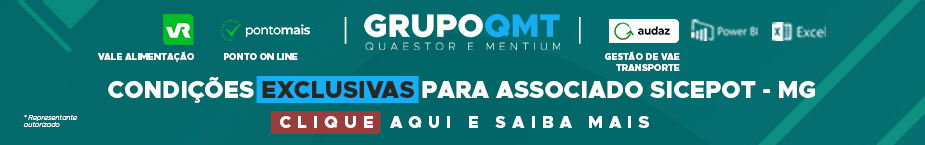 - PUBLICIDADE -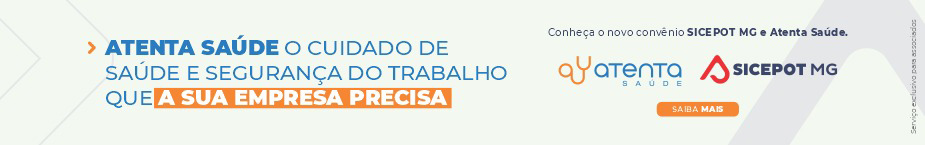 ÓRGÃO LICITANTE: COPASA-MGEDITAL: MODO ABERTO ELETRÔNICO PARA REGISTRO DE PREÇOS CPLI Nº 05.2023/3129Endereço: Rua Carangola, 606, térreo, bairro Santo Antônio, Belo Horizonte/MG.Informações: Telefone: (31) 3250-1618/1619. Fax: (31) 3250-1670/1317Endereço: Rua Carangola, 606, térreo, bairro Santo Antônio, Belo Horizonte/MG.Informações: Telefone: (31) 3250-1618/1619. Fax: (31) 3250-1670/1317OBJETO: Serviços de urbanização, com fornecimento total de materiais, nas áreas e unidades administradas pela CoPASA MG, no âmbito do município de Belo Horizonte/MG e Região Metropolitana. DATAS: Lançamento de proposta: 14/12/2023 às 14:30 Abertura: 14/12/2023 às 14:30 OBSERVAÇÕES: Edital e informações disponíveis a partir do dia 23/11/2023 no site: www.copasa.com.br. https://www2.copasa.com.br/PortalComprasPrd/#/pesquisa/oNumeroProcesso=0520233129. OBSERVAÇÕES: Edital e informações disponíveis a partir do dia 23/11/2023 no site: www.copasa.com.br. https://www2.copasa.com.br/PortalComprasPrd/#/pesquisa/oNumeroProcesso=0520233129. 